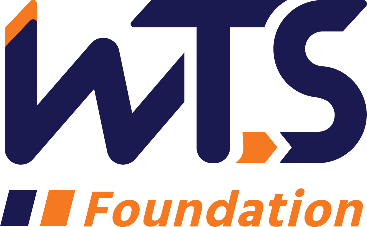 WTS Sharon D. Banks Memorial Undergraduate ScholarshipWTS fosters the development of women in the transportation field by encouraging bright new professionals to undertake careers in the area of transportation. One way it does this is by awarding the WTS Sharon D. Banks Memorial Scholarship to women pursuing undergraduate studies in transportation or a related field.The scholarship honors Sharon D. Banks, chief executive officer of AC Transit in Alameda-Contra Costa County, California. As its CEO throughout most of the 1990’s, Banks led the agency in a pioneering effort to introduce cultural and organizational changes aimed at motivating the public transit workforce. She was a member of the WTS Advisory Board and received the WTS San Francisco Chapter Woman of the Year and Employer of the Year awards.The WTS Sharon D. Banks Memorial Undergraduate Scholarship is $5,000.* The minimum criteria for selection are:a.	GPA of 3.0 or higher. 	b.	Currently enrolled in an undergraduate degree program in a transportation-related field, such as transportation engineering, planning, finance, or logistics. 	c.	Plans to pursue a career in a transportation-related field.Applications must be submitted through local WTS chapters as typed documents. Scholarships are competitive and based on the applicant's specific transportation goals, academic record, and transportation-related activities or job skills. National awards will be presented during the WTS Annual Conference in May 2021, and attendance during the awards ceremony is strongly recommended. Conference registration for scholarship winners is complimentary. Local chapters will assist with arrangements upon selection and may have additional requirements, such as personal interviews or higher GPA. Please contact your local WTS chapter at the address listed on the application for specifics.DEADLINE FOR SUBMISSION: JANUARY 15, 2021Submit completed application or questions to wts.hrc@gmail.com *Applications chosen at local level are sent on to International for a chance to win the noted amount.  The local level applicant chosen to be sent on to International will have the potential to earn up to $1,000 based on the quality of applications and available funding.WTS Sharon D. Banks Memorial Undergraduate Scholarship ApplicationI.	Personal InformationName____________________________________________________________________                Last                                    First                                         MiddleE-mail Address_____________________________________________________________Primary Phone _____________________________________________________________Current Address (Street, City, State, Zip):  _________________________________________________________________________ __________________________________________________________________________________________________________________________________________________ Permanent Address (Street, City, State, Zip):  _________________________________________________________________________ __________________________________________________________________________________________________________________________________________________ Educational BackgroundCurrent College/University ____________________________ City, State______________Expected Date of Graduation___________  Degree to be Received___________________Area of Concentration_______________________________________________________Grade Point Average______________ (Minimum GPA of 3.0 required.  Attach official copy of transcript to application.)Previous Colleges/Universities Attended, Date Degree Earned and GPA:__________________________________________________________________________________________________________________________________________________Professional or School Affiliations (List any school, professional or community activities you have participated in. Include offices held and awards received. Attach additional sheets, if necessary, as typed word documents.)____________________________________________________________________________________________________________________________________________________________________________________________________________________________________________________________________________________________________________________________________________________________________________________________________________________________________________________________________________________________________________________________________________________________________________________________________________________________________________________________________________________________________________________________________________________________________III.	Employment HistoryWork Experience (List full-time, part-time, co-op and summer employment. Briefly describe duties and responsibilities. Attach additional sheets, if necessary, as typed word documents.)________________________________________________________________________________________________________________________________________________________________________________________________________________________________________________________________________________________________________________________________________________________________________________________________________________________________________________________________________________________________________________________________________________________________________________________________________________________________________________________________________________________________________________________________________________________________________________________________________________________________________________________________________________________________________________________IV.	Recommendation:  Letter of recommendation by a professor or job supervisor must accompany your application.V.	Personal Statement:  A statement about your career goals and/or continuing education after graduation and why you think that you should receive the scholarship award. Applicants must address the issue of leadership, its importance in a transportation career, and the applicant’s leadership achievements. Statement should not exceed 500 words.  Please attach to application form as a typed word document.VI.	Proof of Enrollment: Attach a copy of your tuition receipt or current registration card.Applicant Signature_____________________________________Date___________________